Úvonal1:	Igal, Gyógyfürdő (168m, DDP)  - Somogyacsa (183m, DDP) – Somogydöröcske (160m, DDP) Túratáv:		19km	        	   Emelkedő:		350mMinősítő pontok:	28,5+7=36 pontMTSZ térkép: 	258193135Útvonal2:	Somogyacsa (183m, DDP) – Somogydöröcske (160m, DDP) Túratáv:		12km	        	   Emelkedő:		230mMinősítő pontok:	18+4,6=23 pontMTSZ térkép:		258194091 DDP túra pecsétjei:	Igal, Gyógyfürdő, a bejárattól északra levő villanyoszlopon a kerítés mellett.Somogyacsa, A központban levő bolt melletti villanyoszlopon, Petőfi Sándor u. Somogydöröcske, A központban levő  tájékoztató tábla hátoldalán. Keleti utca Indulás:		Százhalombatta, Ebatta		6:00 óraÉrd, Vörösmarty Gimnázium		6:15 óraTárnok, Baltás				6:20 óraMartonvásár				6:30 óraKöltség:		Szakosztályi tagoknak		3000 Ft14 éven aluli gyerekeknek:		2000 Ft		    	Vendégeknek:				4000 Ft Jelentkezés:		Muskovics Andrásnál 	2023.04.13. 15:00 óráig                           	tel.: +36-20-9339-045		e-mail: muskovicsandras@gmail.com  Közlekedés:	autóbusszal, szakosztályi támogatássalVisszaérkezés:	Kb. 19 órára	SzázhalombattáraMegjegyzések:	Élelemről mindenki maga gondoskodik! Öltözz rétegesen, az időjárásnak megfelelően!Tartalék, száraz, váltóruhát a hátizsák elbírja!    	Légy előrelátó, számíts az esőre, ha szeretnénk is hogy ne essen!A túrán mindenki saját felelősségére vehet részt!Ne feledd,	az	egészségedért	SAJÁT MAGAD	teheted		a	legtöbbet!Jó időt! 								           	    Jó szórakozást!Szeretettel várja a túratársakat:Muskovics AndrástúravezetőMOL NyRt. Dunai Finomító Természetbarát SzakosztályT Ú R A K I  Í R Á S	                                  2023. április 15.  Dél-Dunántúli Piros Túra, Igal-SomogydöröcskeTerület:                                                Dunántúli-dombvidék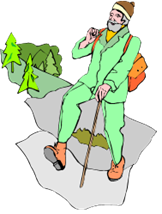 